Outline for ERA Chapter Annual Planning Sessions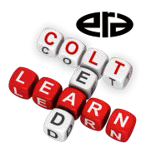 (This agenda can be adapted for planning groups of all sizes and compositions.)A G E N D APurpose: To develop the chapter’s coming year plan of activities and initiatives in five areas: 1) educational programming; 2) member services; 3) membership recruitment and retention; 4) industry relations; and 5) rep function protection/promotion. I. Educational Programming (for members, prospective members and distributors/manufacturers/reps in other industries) A. Current issues and problems: 1. in rep business; 2. in electronics industry; and/or 3. specific to the chapter’s marketplace;B. Prioritize issues and problems to target top few.C. Answer these questions: 1. What programming can educate/assist/inform members, et al, re: these issues/problems? 2. What content, format, speaker(s), timing, etc. should be targeted for each topic? II. Member Services (for members’ benefit and as incentive in member recruitment/retention) A. Review of current national and local services; B. Needs to be fulfilled and/or problems to be solved; C. Services to be explored in response to needs/problems. III. Membership Recruitment and Retention A. Recruitment and retention targets for the year; B. Ideas and incentives to achieve targets. IV. Industry Relations (to improve reps’ working partnerships with distributors, manufacturers and customers) A. Cooperative programs/projects with industry associations (distributors and manufacturers); B. Ways the chapter and its members can “reach out” to customers. V. Rep Function Protection/Promotion (to build understanding of the rep function and to enhance ERA’s and members’ profile and prestige with distributors, manufacturers and customers; A. Cooperative programs/projects with MRERF and NAPM as well as NEDA, EIA and AEA; B. Future-oriented activities, i.e., targeting college educators and students; C. Legislative initiatives. VI. Once the Plan Is Developed ... …publish it for members and assign responsibilities to launch the implementation of each segment. Then follow up with regular reviews/evaluations, and build a timeline for updating the plan.